Advanced JROTC Raider Course SyllabusPLEASE RETURN THIS PAGE AFTER OBTAINING ALL SIGNATURESI understand the requirements and expectations of the Advanced JROTC Raider Program and membership on the JROTC Raider Team as explained in the course syllabus and will do my best to fulfill my responsibilities.  I understand that at the beginning of the school year I will be given a schedule of the required events for the year and do understand that some dates may change.  I acknowledge that I am required to attend these events unless I am informed that the event is voluntary or if I do not qualify to attend the event.NAME OF CADET (Print):_______________________________________________________ CADET SIGNATURE:_______________________________________  DATE:_____________NAME OF PARENT / GUARDIAN (Print):__________________________________________PARENT / GUARDIAN SIGNATURE:_____________________________________________DATE:___________   PARENT / GUARDIAN PHONE #:______________________________PARENT / GUARDIAN E-MAIL:_________________________________________________Your e-mail address will be used for periodic e-mail updates about the JROTC program.Advanced JROTC Raider Course SyllabusThis page intentionally left blank.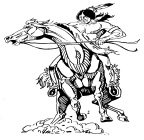 Office:  (541) 451-8555 X 1045       Cell:  (541) 207-6940	      email:  mark.smith@lebanon.k12.or.usCourse Number and Title:Advanced JROTC RaiderSubject Area:  JROTC (Junior Reserve Officer’s Training Corps)Credits:    .5 Elective credits per semester.  This course earns graduation credit in the following content area:  ElectiveCredits:    .5 Elective credits per semester.  This course earns graduation credit in the following content area:  ElectiveGraduation Requirements: (meets which Career-related Learning Experiences and Essential Skills from the Planned Course Statement)COMMUNICATION1.  Give and receive feedback in a positive manner.2.  Write instructions, technical reports, and business communications clearly and accurately.3.  Speak clearly, accurately and in a manner appropriate for the intended audience when giving oral instructions, technical reports and business communications.PERSONAL MANAGEMENT4.  Identify tasks that need to be done and initiate action to complete the tasks.5.  Plan, organize, and complete projects and assigned tasks on time, meeting agreed-upon standards of quality.6.  Take responsibility for decisions and actions and anticipate consequences of decisions and actions.7.  Maintain regular attendance and be on time.8.  Maintain appropriate interactions with colleagues.TEAMWORK9.  Demonstrate skills that improve team effectiveness (e.g., negotiation, compromise, consensus building, conflict management, shared decision-making and goal-setting).PROBLEM SOLVING10.  Identify problems and locate information that may lead to solutions.11.  Identify alternatives to solve problems.12.  Assess the consequences of the alternatives.13.  Select and explain a proposed solution and course of action.14  Develop a plan to implement the selected course of action.15.  Assess results and take corrective action. Graduation Requirements: (meets which Career-related Learning Experiences and Essential Skills from the Planned Course Statement)COMMUNICATION1.  Give and receive feedback in a positive manner.2.  Write instructions, technical reports, and business communications clearly and accurately.3.  Speak clearly, accurately and in a manner appropriate for the intended audience when giving oral instructions, technical reports and business communications.PERSONAL MANAGEMENT4.  Identify tasks that need to be done and initiate action to complete the tasks.5.  Plan, organize, and complete projects and assigned tasks on time, meeting agreed-upon standards of quality.6.  Take responsibility for decisions and actions and anticipate consequences of decisions and actions.7.  Maintain regular attendance and be on time.8.  Maintain appropriate interactions with colleagues.TEAMWORK9.  Demonstrate skills that improve team effectiveness (e.g., negotiation, compromise, consensus building, conflict management, shared decision-making and goal-setting).PROBLEM SOLVING10.  Identify problems and locate information that may lead to solutions.11.  Identify alternatives to solve problems.12.  Assess the consequences of the alternatives.13.  Select and explain a proposed solution and course of action.14  Develop a plan to implement the selected course of action.15.  Assess results and take corrective action. Prerequisites:  1.  Be enrolled in the JROTC program and participate in a JROTC class during the course of the school day (LET 1, LET 2/3, LET 4, JROTC Staff).   2.  Be selected by the course instructor.Prerequisites:  1.  Be enrolled in the JROTC program and participate in a JROTC class during the course of the school day (LET 1, LET 2/3, LET 4, JROTC Staff).   2.  Be selected by the course instructor.Course overview:  The Advanced JROTC Raider Program is offered as a zero period (6:10 a.m. to 7:10 a.m.) course that meets on Monday, Tuesday, Thursday and Friday.  A regular JROTC course (LET 1-3 or JROTC Staff) must be taken in addition to this course.  Cadets enrolled in the Advanced JROTC Raider Program are also members of the JROTC Raider Team.  As members of the Raider team, cadets are expected to attend all competitions and other rifle team events.  This is not a club.  We are a team training to win and the program will be conducted in a manner that will ensure the best individual and team success.Course overview:  The Advanced JROTC Raider Program is offered as a zero period (6:10 a.m. to 7:10 a.m.) course that meets on Monday, Tuesday, Thursday and Friday.  A regular JROTC course (LET 1-3 or JROTC Staff) must be taken in addition to this course.  Cadets enrolled in the Advanced JROTC Raider Program are also members of the JROTC Raider Team.  As members of the Raider team, cadets are expected to attend all competitions and other rifle team events.  This is not a club.  We are a team training to win and the program will be conducted in a manner that will ensure the best individual and team success.Topics of Study:Semester 1 & 2- Principles of fitness, nutrition, designing a fitness program, improving physical performance Topics of Study:Semester 1 & 2- Principles of fitness, nutrition, designing a fitness program, improving physical performance TAG/ELL/Special Education Considerations:  Teamwork is an important aspect of the JROTC program.  Cadets that excel in an area of study will be used as assistant instructors to help cadets who are struggling.  Cadets that struggle in an area of study will be given whatever assistance is necessary to enable them to succeed.TAG/ELL/Special Education Considerations:  Teamwork is an important aspect of the JROTC program.  Cadets that excel in an area of study will be used as assistant instructors to help cadets who are struggling.  Cadets that struggle in an area of study will be given whatever assistance is necessary to enable them to succeed.District adopted materials/ Supplemental resources:Bring Your "A" Game: A Young Athlete's Guide to Mental Toughness; Other textbooks and materials will be issued as requiredDistrict adopted materials/ Supplemental resources:Bring Your "A" Game: A Young Athlete's Guide to Mental Toughness; Other textbooks and materials will be issued as requiredAcademic Honesty Policy:  Students will not submit for academic credit any work that is not their own creation unless the work is designed as a group assignment.  Academic Honesty Policy:  Students will not submit for academic credit any work that is not their own creation unless the work is designed as a group assignment.  Homework Policy: Cadets will be required to exercise twice per week on their own (Wednesday and Saturday/Sunday) to maintain a high level of fitness.  Homework Policy: Cadets will be required to exercise twice per week on their own (Wednesday and Saturday/Sunday) to maintain a high level of fitness.  Behavioral expectations:  Being a member of the JROTC Air Rifle Team is a privilege and not a right.  This is not a course required for graduation and I reserve the right to remove any team member who is not working hard to improve or who is not positively contributing to the team effort.  To remain on the team you must meet the following criteria:1.  Behave professionally and safely during exercise sessions.  Do not attempt unsafe or reckless acts trying to impress others.  2.  Attend regularly.  Excessive absences (excused or unexcused) or tardies will result in removal from the team.  You cannot train effectively if you are not present, regardless of the reason for absence.3.  Maintain passing grades in all classes.  I cannot justify cadets missing school to compete if they are not passing their classes.4.  Be serious about improving, competing and winning.  I cannot justify spending money on someone who is not working hard to better themselves and the team.5.  Participate in all activities.  I cannot have cadets pick and choose what they want to do.  Being on the team is all or nothing.Behavioral expectations:  Being a member of the JROTC Air Rifle Team is a privilege and not a right.  This is not a course required for graduation and I reserve the right to remove any team member who is not working hard to improve or who is not positively contributing to the team effort.  To remain on the team you must meet the following criteria:1.  Behave professionally and safely during exercise sessions.  Do not attempt unsafe or reckless acts trying to impress others.  2.  Attend regularly.  Excessive absences (excused or unexcused) or tardies will result in removal from the team.  You cannot train effectively if you are not present, regardless of the reason for absence.3.  Maintain passing grades in all classes.  I cannot justify cadets missing school to compete if they are not passing their classes.4.  Be serious about improving, competing and winning.  I cannot justify spending money on someone who is not working hard to better themselves and the team.5.  Participate in all activities.  I cannot have cadets pick and choose what they want to do.  Being on the team is all or nothing.Attendance/assessment/evaluation/grading policy:Attendance:  Excessive absences (excused or unexcused) or tardies will result in removal from the team and this course.  You cannot train effectively if you are not present, regardless of the reason for absence.ASSESSMENT:  Assessments may be given in class or at an off campus location outside of normal school hours.  Your attendance is required at the following events. 1.  Up to 5 Cascade Mountains League competitions (conducted Friday-Sunday)2.  Local physical fitness events and runs (TBD).  3.  Fund Raising – to help pay for entry fees, transportation to competitions, team sweatshirts, and other items that cannot be paid for with Army funds  ASSESSMENT AREAS:  Classroom academics (Completing self-report grade checks, maintaining a performance journal, maintaining a performance score spreadsheet, etc.); Participation and performance in competitions and other events;  Participation in fund raising activities; Performance and improvement over time.FUNDRAISING:  Training and competing as a Raider team can be expensive.  The Army pays some of our expenses, but a large portion of our required funding must be earned through fund raising.  Members of the Raider team are required to attend fund raising events.  Team members who fail to participate in fund raising events will not be allowed to participate in any competitions involving travel away from the school.  Team members that cannot participate in competitions away from the school will be removed from the team.Extra Credit: Extra credit is not offered for this course.Grading Percentages and Scores  90% and above:	A80% to 89%:		B70% to 79%:		C60% to 69%:		DBelow 60%:		FAttendance/assessment/evaluation/grading policy:Attendance:  Excessive absences (excused or unexcused) or tardies will result in removal from the team and this course.  You cannot train effectively if you are not present, regardless of the reason for absence.ASSESSMENT:  Assessments may be given in class or at an off campus location outside of normal school hours.  Your attendance is required at the following events. 1.  Up to 5 Cascade Mountains League competitions (conducted Friday-Sunday)2.  Local physical fitness events and runs (TBD).  3.  Fund Raising – to help pay for entry fees, transportation to competitions, team sweatshirts, and other items that cannot be paid for with Army funds  ASSESSMENT AREAS:  Classroom academics (Completing self-report grade checks, maintaining a performance journal, maintaining a performance score spreadsheet, etc.); Participation and performance in competitions and other events;  Participation in fund raising activities; Performance and improvement over time.FUNDRAISING:  Training and competing as a Raider team can be expensive.  The Army pays some of our expenses, but a large portion of our required funding must be earned through fund raising.  Members of the Raider team are required to attend fund raising events.  Team members who fail to participate in fund raising events will not be allowed to participate in any competitions involving travel away from the school.  Team members that cannot participate in competitions away from the school will be removed from the team.Extra Credit: Extra credit is not offered for this course.Grading Percentages and Scores  90% and above:	A80% to 89%:		B70% to 79%:		C60% to 69%:		DBelow 60%:		FCourse Goals: These program outcomes describe what JROTC cadets will know and be able to do upon successful completion of the JROTC program. These outcomes also provide documentation for growth and development of the student and program for re-accreditation purposes, school visitors, parents, and the community. This program intends to teach cadets to: 1. Maximize potential for success through learning and self-management 2. Develop leadership skills 3. Incorporate principles of mental and physical wellness into behaviors and decisions 4. Build effective relationships with peers, co-workers, and the community 5. Apply physical and political geography to building global awareness 6. Correlate the rights and responsibilities of citizenship to the purposes of U.S. government 7. Relate events in U.S. history to choices and responsibilities Americans have today 8. Characterize the role of the military and other national service organizations in building a constitutional republic and maintaining peace in our society 9. Develop and pursue a plan for postsecondary success Course Goals: These program outcomes describe what JROTC cadets will know and be able to do upon successful completion of the JROTC program. These outcomes also provide documentation for growth and development of the student and program for re-accreditation purposes, school visitors, parents, and the community. This program intends to teach cadets to: 1. Maximize potential for success through learning and self-management 2. Develop leadership skills 3. Incorporate principles of mental and physical wellness into behaviors and decisions 4. Build effective relationships with peers, co-workers, and the community 5. Apply physical and political geography to building global awareness 6. Correlate the rights and responsibilities of citizenship to the purposes of U.S. government 7. Relate events in U.S. history to choices and responsibilities Americans have today 8. Characterize the role of the military and other national service organizations in building a constitutional republic and maintaining peace in our society 9. Develop and pursue a plan for postsecondary success Teacher Schedule/Contact InformationPER 0:  Advanced JROTC                                      Office Hours (Room 726):  By appointmentPER 1:  JROTC Staff                                              Office Phone:  (541) 451-8555 X 1045PER 2:  Prep                                                            Cell Phone:  (541) 207-6940PER 3:  Prep                                                            E-mail:  mark.smith@lebanon.k12.or.usPER 4:  Prep                                     PER 5:  JROTC LET 2/3PER 6:  JROTC LET 2/3PER 7:  JROTC LET 2/3PER 8:  Advanced JROTC – Air RifleTeacher Schedule/Contact InformationPER 0:  Advanced JROTC                                      Office Hours (Room 726):  By appointmentPER 1:  JROTC Staff                                              Office Phone:  (541) 451-8555 X 1045PER 2:  Prep                                                            Cell Phone:  (541) 207-6940PER 3:  Prep                                                            E-mail:  mark.smith@lebanon.k12.or.usPER 4:  Prep                                     PER 5:  JROTC LET 2/3PER 6:  JROTC LET 2/3PER 7:  JROTC LET 2/3PER 8:  Advanced JROTC – Air RifleParent Responsibilities:  Parental involvement is essential for JROTC Cadets to be successful in Advanced JROTC Raider and as members of the JROTC Raider Team.  Please:1.  Read this syllabus and sign the acknowledgement page.  Return the acknowledgement page to your cadet for turn-in.  Keep the rest of the syllabus for your future reference.  Your cadet has an additional copy of the syllabus to keep for their reference.    2.  Ensure your cadet is available for all competitions and activities.    3.  Ensure your cadet has a way to get to the JROTC classroom for practice and competitions.  4.  Help us with our fund raising events.  These events provide the financial means for your kids to attend competitions at no cost to you.Parent Responsibilities:  Parental involvement is essential for JROTC Cadets to be successful in Advanced JROTC Raider and as members of the JROTC Raider Team.  Please:1.  Read this syllabus and sign the acknowledgement page.  Return the acknowledgement page to your cadet for turn-in.  Keep the rest of the syllabus for your future reference.  Your cadet has an additional copy of the syllabus to keep for their reference.    2.  Ensure your cadet is available for all competitions and activities.    3.  Ensure your cadet has a way to get to the JROTC classroom for practice and competitions.  4.  Help us with our fund raising events.  These events provide the financial means for your kids to attend competitions at no cost to you.